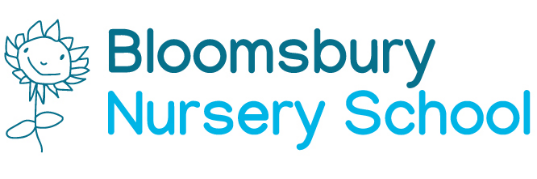 Staff Training DaysThursday 2nd September 2021Friday     3rd September 2021Tuesday 4th January 2022Monday 25th April 2022In addition, one day during the Summer Term to be arranged when the Nursery will be closed for transition & induction day. Bank HolidaysNew Year’s Day Holiday	January 3rd 2021Good Friday			April 15th 2021Easter Monday		April 2021Early May Bank Holiday	May 2nd 2021Platinum Jubilee Holiday	June 3rd 2021Summer Bank Holiday	            August 29th 2021Autumn Term 2021Spring Term 2022Summer Term 2022StartStartStartMonday 12 September 2021 Tuesday 04thJanuary 2022 Monday 25th April 2022toto toFriday 22nd October 2021Friday 18th February 2022Friday 27th May 2022Half TermMonday 25th October 2021 to Friday 29th October 2021Half Term:Monday 21st February 2022 to Friday 25th February 2022Half TermMonday 30th May to Friday 03rd June 2022 Monday 01st November 2021  Monday 28th February 2022 Monday 06th June 2022 to Friday 17th December 2021to Friday 8th April 2022Wednesday 20th 2022Christmas Break:Monday 20th December 2021 to Monday 3rd Jan 2022Easter Break:Monday 11th April to Friday 22nd April 2022Summer Break: